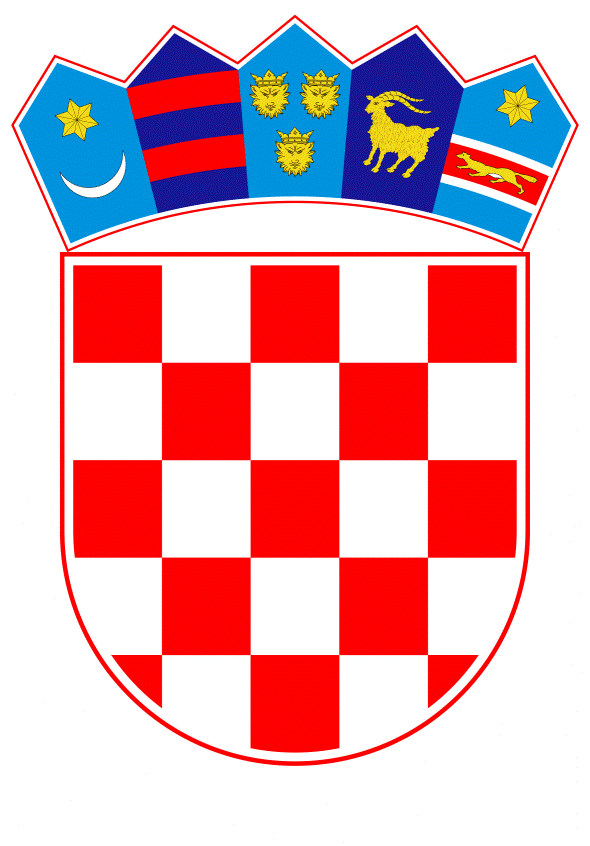 VLADA REPUBLIKE HRVATSKEZagreb, 19. ožujka 2020.Banski dvori | Trg Sv. Marka 2  | 10000 Zagreb | tel. 01 4569 222 | vlada.gov.hrPRIJEDLOG		Na temelju članka 31. stavka 2. Zakona o Vladi Republike Hrvatske (Narodne novine, br. 150/11, 119/14, 93/16 i 116/18), Vlada Republike Hrvatske je na sjednici održanoj __________ godine donijelaO D L U K Uo organizaciji rada tijela državne uprave za vrijeme trajanjaepidemije bolesti COVID-19 uzrokovane virusom SARS-CoV-2I.		Ovom Odlukom uređuje se organizacija rada u tijelima državne uprave te stručnim službama Vlade Republike Hrvatske za vrijeme trajanja epidemije bolesti COVID-19 uzrokovane virusom SARS-CoV-2.		Ured predsjednika Vlade Republike Hrvatske, Glavno tajništvo Vlade Republike Hrvatske, Ured za opće poslove Hrvatskoga sabora i Vlade Republike Hrvatske, Ured za zakonodavstvo Vlade Republike Hrvatske i Državni inspektorat obvezni su osigurati redovno obavljanje poslova iz svog djelokruga uz odgovarajuću primjenu mjera iz ove Odluke. 		Odluka se ne primjenjuje na policijske službenike i službenike Civilne zaštite Ministarstva unutarnjih poslova, te pripadnike Oružanih snaga Republike Hrvatske. II.		Čelnik tijela državne uprave obvezuje se bez odgode donijeti Odluku o organizaciji rada, rasporedu rada i radnog vremena za vrijeme epidemije bolesti COVID-19 uzrokovane virusom SARS-CoV-2.III.		U tijelima državne uprave obavljat će se samo nužni i neodgodivi poslovi.		Čelnik tijela utvrdit će nužne i neodgodive poslove i broj državnih službenika i namještenika potrebnih za njihovo obavljanje (u daljnjem tekstu: nužno osoblje).		Prilikom utvrđivanja liste nužnog osoblja vodit će se kriterijima nužnosti i kriterijima rizičnosti pod uvjetom da se uz primjenu tih kriterija može organizirati rad i uredno obavljanje poslova iz stavka 1. ove točke.IV.		Rad tijela državne uprave organizirat će se u dvije skupine nužnog osoblja (skupina A i skupina B), koje će neovisno jedna o drugoj osigurati kontinuirano obavljanje poslova. 		Skupine nužnog osoblja izmjenjivat će se svaka dva tjedna, a radni prostor će se između dvije smjene dezinficirati. V.		Državni službenici i namještenici koji neće obavljati posao na radnom mjestu kao nužno osoblje obvezni su rad obavljati kod kuće radnim danom u propisano radno vrijeme na način i pod uvjetima koje utvrdi čelnik tijela odlukom.VI.		Čelnik tijela odlukom će imenovati koordinatore za zaštitu od epidemije bolesti COVID-19 uzrokovane virusom SARS-CoV-2 zadužene za provođenje mjera zaštite sprječavanja širenja epidemije bolesti COVID-19 uzrokovane virusom SARS-CoV-2i osiguravanje provedbe Odluke o organizaciji rada, rasporedu rada i radnog vremena za vrijeme epidemije bolesti COVID-19 uzrokovane virusom SARS-CoV-2.VII.		Za vrijeme trajanja epidemije tijela državne uprave neće neposredno raditi sa strankama, osim ako je to nužno zbog specifičnog djelokruga pojedinih tijela, te su dužna na svojim mrežnim stranicama objaviti upute građanima za obraćanje tijelima elektroničkim putem, te brojeve telefona na kojima će moći ostvariti kontakt s državnim službenicima.VIII.		Ministar uprave donijet će obvezujuću uputu za provedbu ove Odluke i objavit će je na mrežnoj stranici Ministarstva uprave.IX.		Ova Odluka primijenit će se na odgovarajući način i na javne službe, osim područja zdravstva, znanosti i obrazovanja i socijalne skrbi, koja se uređuju posebnim propisima.		Za javne službe Odluku iz točke II. ove Odluke donijet će ravnatelji odnosno čelnici javnih službi.		Čelnik tijela državne uprave, sukladno svom djelokrugu, može na zahtjev ravnatelja odnosno čelnika javne službe dati suglasnost da se, radi osiguranja redovnog obavljanje poslova, pravila iz ove Odluke primjenjuju i na način drugačiji od utvrđenog.X.		Čelnik tijela državne uprave sukladno svom djelokrugu i u slučaju potrebe može dodatno odrediti ustrojstvene jedinice tijela državne uprave i javne službe koje će biti izuzete od primjene pravila iz ove Odluke.XI.		Ova Odluka stupa na snagu danom donošenja i objavit će se u Narodnim novinama. Klasa: 		Urbroj: 	Zagreb, 										      PREDSJEDNIK									mr. sc. Andrej PlenkovićO b r a z l o ž e nj eObzirom na potrebu pravovremenog reagiranja uslijed širenja epidemije koronavirusa COVID-19 ovom Odlukom se uređuje organizacija rada u tijelima državne uprave te stručnim službama  Vlade Republike Hrvatske osim Glavnog tajništva Vlade Republike Hrvatske, Ureda Predsjednika Vlade Republike Hrvatske, Ureda za zakonodavstvo Vlade Republike Hrvatske i Ured za opće poslove Hrvatskog sabora i Vlade Republike Hrvatske i Državnog inspektorata (u daljnjem tekstu: tijela državne uprave) za vrijeme trajanja epidemije koronavirusa COVID-19.Odluka se ne primjenjuje na policijske službenike i službenike Civilne zaštite Ministarstva unutarnjih poslova, te pripadnike Oružanih snaga Republike Hrvatske. Dužnost je tijela državne uprave da budu pripremljena na drugačije organizirani oblik rada i djelovanja u uvjetima posebnih okolnosti. Posebne okolnosti podrazumijevaju događaj ili određeno stanje koje se nije moglo predvidjeti i na koje se nije moglo utjecati, a koje ugrožava život i zdravlje građana, imovinu veće vrijednosti, znatno narušava okoliš, narušava gospodarsku aktivnost ili uzrokuje znatnu gospodarsku štetu. Sukladno ovoj Odluci čelnik tijela državne uprave obvezuju se bez odgode donijeti Odluku o organizaciji rada, rasporedu rada i radnog vremena za vrijeme trajanja epidemije koronavirusa COVID-19.Tijela državne uprave, sukladno ovoj Odluci, obavljat će samo nužne i neodgodive poslove koje će utvrditi čelnik tijela. Za obavljanje tih poslova čelnik će također utvrditi broj državnih službenika i namještenika potrebnih za njihovo obavljanje (nužno osoblje).Prilikom utvrđivanja nužnog osoblja čelnik tijela dužan je voditi se kriterijima nužnosti i rizičnosti pod uvjetom da se uz primjenu tih kriterija može organizirati rad i uredno obavljanje nužnih i neodgodivih poslova tijela državne uprave.Rad tijela državne uprave organizirat će se u dvije skupine nužnog osoblja koje će neovisno jedna o drugoj osigurati kontinuirano obavljanje poslova, a izmjenjivat će se svaka dva tjedna. Radni prostor će se između dvije smjene dezinficirati. Državni službenici i namještenici koji neće obavljati posao na radnom mjestu kao nužno osoblje obvezni su rad obavljati kod kuće radnim danom u propisano radno vrijeme na način i pod uvjetima koje utvrdi čelnik tijela.Tijela državne uprave imenovat će „koordinatore za zaštitu od koronavirusa COVID-19“ zadužene za provođenje mjera zaštite sprečavanja širenja zaraze i osiguravanje provedbe Odluke o organizaciji rada, rasporedu rada i radnog vremena za vrijeme epidemije.Za vrijeme trajanja epidemije tijela državne uprave neće neposredno raditi sa strankama, osim ako je to nužno zbog specifičnog djelokruga pojedinih tijela.Tijela državne uprave dužna su postupati u skladu s Uputom koju će donijeti Ministar uprave i objavit će ju na mrežnoj stranici ministarstva. Ova Odluka primijenit će se na odgovarajući način i na javne službe. Čelnik tijela državne uprave sukladno svom djelokrugu može odrediti javne službe odnosno ustrojstvene jedinice tijela državne uprave koje će biti izuzete od primjene pravila iz ove Odluke ili dati suglasnost da se pravila iz ove odluke primjenjuju na način prihvatljiv zbog specifičnosti posla.Ova Odluka stupa na snagu danom donošenja i objavit će se u „Narodnim novinama“.Predlagatelj:Ministarstvo upravePredmet:Prijedlog odluke o organizaciji rada tijela državne uprave za vrijeme trajanja epidemije bolesti COVID-19 uzrokovane virusom SARS-CoV-2